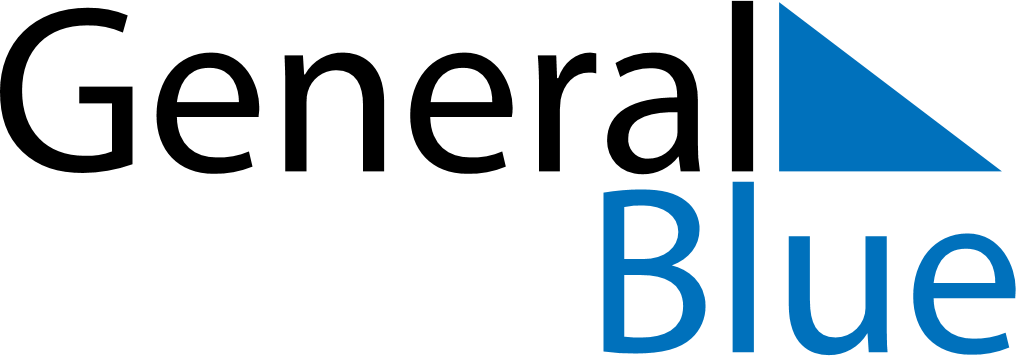 October 2024October 2024October 2024October 2024October 2024October 2024Jinrongjie, Beijing, ChinaJinrongjie, Beijing, ChinaJinrongjie, Beijing, ChinaJinrongjie, Beijing, ChinaJinrongjie, Beijing, ChinaJinrongjie, Beijing, ChinaSunday Monday Tuesday Wednesday Thursday Friday Saturday 1 2 3 4 5 Sunrise: 6:10 AM Sunset: 5:57 PM Daylight: 11 hours and 46 minutes. Sunrise: 6:11 AM Sunset: 5:55 PM Daylight: 11 hours and 44 minutes. Sunrise: 6:12 AM Sunset: 5:54 PM Daylight: 11 hours and 41 minutes. Sunrise: 6:13 AM Sunset: 5:52 PM Daylight: 11 hours and 38 minutes. Sunrise: 6:14 AM Sunset: 5:51 PM Daylight: 11 hours and 36 minutes. 6 7 8 9 10 11 12 Sunrise: 6:15 AM Sunset: 5:49 PM Daylight: 11 hours and 33 minutes. Sunrise: 6:16 AM Sunset: 5:47 PM Daylight: 11 hours and 31 minutes. Sunrise: 6:17 AM Sunset: 5:46 PM Daylight: 11 hours and 28 minutes. Sunrise: 6:18 AM Sunset: 5:44 PM Daylight: 11 hours and 25 minutes. Sunrise: 6:19 AM Sunset: 5:43 PM Daylight: 11 hours and 23 minutes. Sunrise: 6:20 AM Sunset: 5:41 PM Daylight: 11 hours and 20 minutes. Sunrise: 6:21 AM Sunset: 5:40 PM Daylight: 11 hours and 18 minutes. 13 14 15 16 17 18 19 Sunrise: 6:22 AM Sunset: 5:38 PM Daylight: 11 hours and 15 minutes. Sunrise: 6:24 AM Sunset: 5:37 PM Daylight: 11 hours and 13 minutes. Sunrise: 6:25 AM Sunset: 5:35 PM Daylight: 11 hours and 10 minutes. Sunrise: 6:26 AM Sunset: 5:34 PM Daylight: 11 hours and 8 minutes. Sunrise: 6:27 AM Sunset: 5:32 PM Daylight: 11 hours and 5 minutes. Sunrise: 6:28 AM Sunset: 5:31 PM Daylight: 11 hours and 3 minutes. Sunrise: 6:29 AM Sunset: 5:29 PM Daylight: 11 hours and 0 minutes. 20 21 22 23 24 25 26 Sunrise: 6:30 AM Sunset: 5:28 PM Daylight: 10 hours and 58 minutes. Sunrise: 6:31 AM Sunset: 5:26 PM Daylight: 10 hours and 55 minutes. Sunrise: 6:32 AM Sunset: 5:25 PM Daylight: 10 hours and 53 minutes. Sunrise: 6:33 AM Sunset: 5:24 PM Daylight: 10 hours and 50 minutes. Sunrise: 6:34 AM Sunset: 5:22 PM Daylight: 10 hours and 48 minutes. Sunrise: 6:35 AM Sunset: 5:21 PM Daylight: 10 hours and 45 minutes. Sunrise: 6:36 AM Sunset: 5:20 PM Daylight: 10 hours and 43 minutes. 27 28 29 30 31 Sunrise: 6:37 AM Sunset: 5:18 PM Daylight: 10 hours and 40 minutes. Sunrise: 6:39 AM Sunset: 5:17 PM Daylight: 10 hours and 38 minutes. Sunrise: 6:40 AM Sunset: 5:16 PM Daylight: 10 hours and 36 minutes. Sunrise: 6:41 AM Sunset: 5:15 PM Daylight: 10 hours and 33 minutes. Sunrise: 6:42 AM Sunset: 5:13 PM Daylight: 10 hours and 31 minutes. 